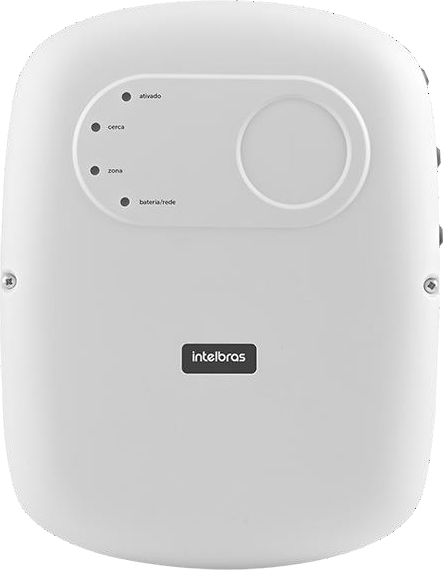 El cerco eléctrico High Power ELC 5003 tiene como finalidad energizar el cerco para proteger áreas comerciales, residenciales, industriales y debe ser instalado dentro de los estándares técnicos vigentes, a fin de generar una protección ostensible, sin generar riesgos fatales a quien toque el cableado que compone la instalación.Especificaciones tecnicas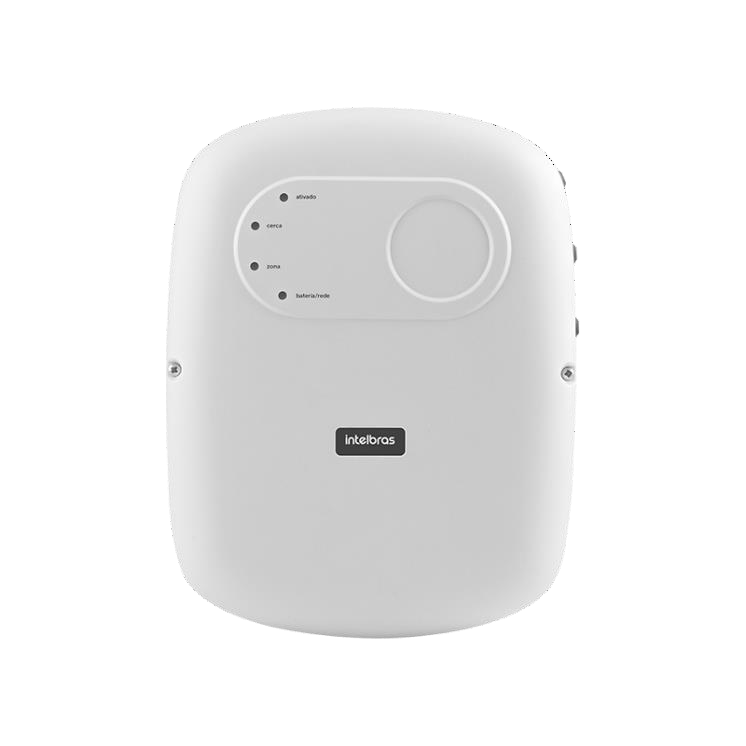 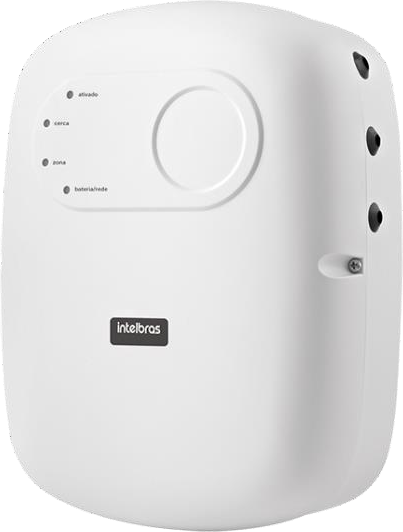 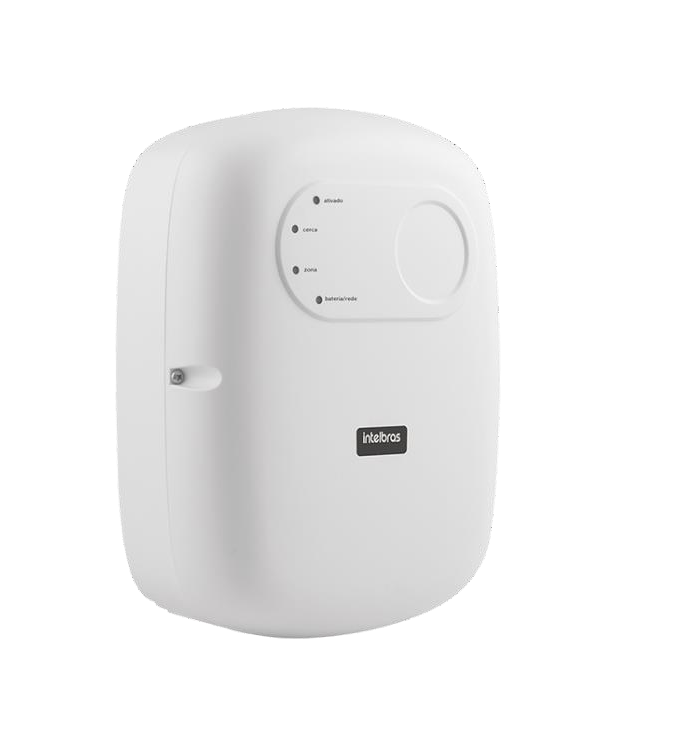 Voltaje115 - 230 VACFrecuencua nominal50 – 60 HzConsumo a 115 – 230 VCA6,5WTensión de salida	Con puente de posición baja16.000 V pulsante, +/- 5%Con puente de posición promedio18.000 V pulsante, +/- 5%Con puente de posición alta21.000 V pulsante, +/- 5%Energía de pulso de salida<1,2 joulesDuración del pulso360 usIntervalo entre pulsos1sPulsos por minuto+/- 60 pulsosDimensiones (An x Al x Pr)275 x 215 x 85 mmPeso bruto1,150 kgSalida auxiliar14,5 VCC/250 mA mA (se recomienda el uso de un cable CCI con manómetro ≤ 26 AWG)Corriente de salida del la sirenaCom bateria até 1,5ASem bateria 400 mABatería recomendada12 VCCÍndice de protecciónIPX4